Разработка проекта: 
Таймер, модуль сравнения выхода, широтно-импульсная модуляция - Регулятор для светодиодаАлександр Г. Дин 
Факультет Электротехники и Компьютерной Инженерии
Университет штата Северная Каролина
1/8/2016, Версия 1.1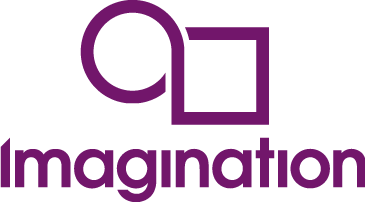 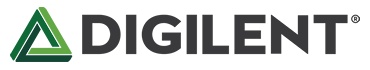 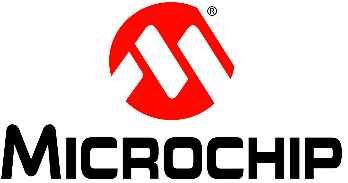 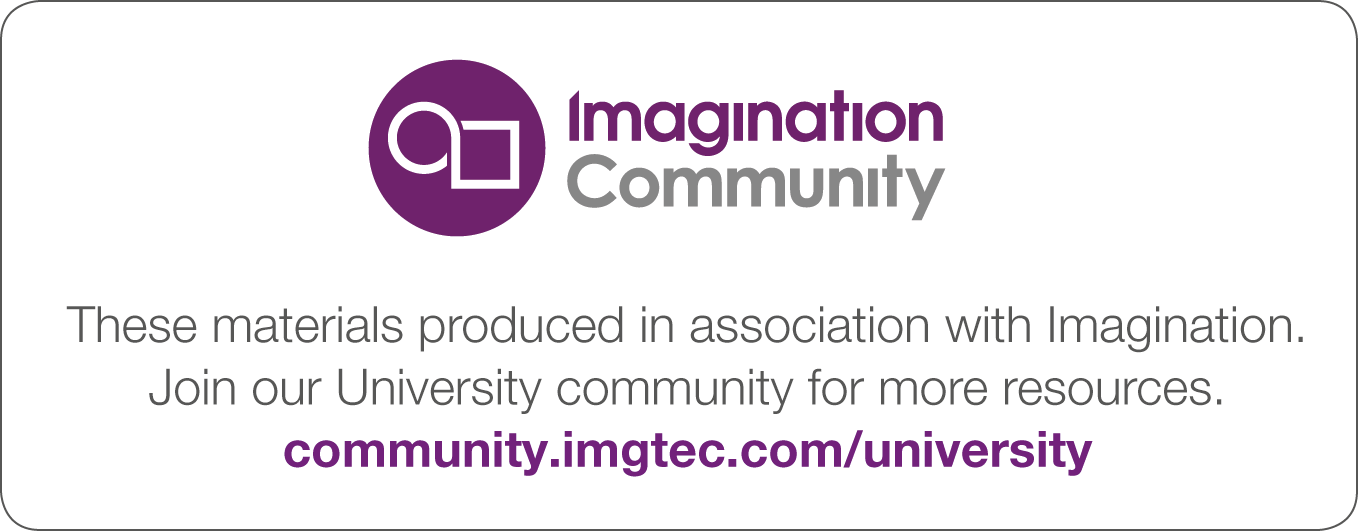 Обзор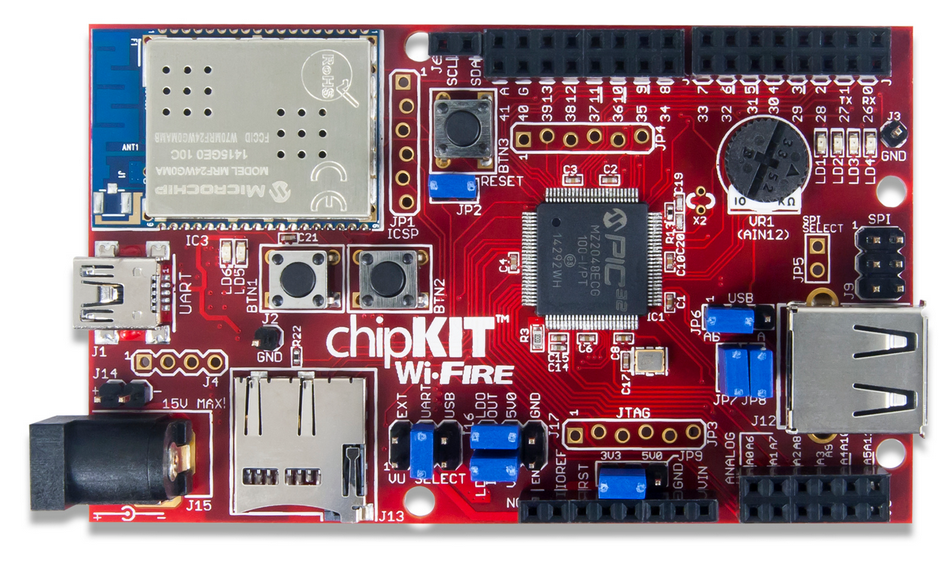 Рисунок . Ваш код должен изменять яркость свечения светодиода при изменении положения движка потенциометра VR1.В этом проекте вам нужно будет разработать программу, которая будет устанавливать яркость светодиода LD1 исходя из положения движка потенциометра VR1. Поворот ручки потенциометра против часовой стрелки уменьшает яркость светодиода, а по часовой - увеличивает ее. Светодиод должен полностью выключаться при повороте движка против часовой стрелки до упора, а при повороте до конца по часовой стреле - полностью включаться.Начальный кодНачните с проекта Project6_LED_Dimmer и изменяйте его по необходимости.Описание программыПроцедуры обработки прерываний не будут использоваться в вашем коде, он будет основан только на основном коде и коде для периферийного оборудования (Таймер 2, Модуль сравнения выхода, АЦП).Для этого проекта в user.h определены несколько полезных макросов.PWM_FREQ_HZ определяет частоту широтно-импульсного (PWM) сигнала (она обратна периоду).PWM_PERIOD_COUNTS определяет период широтно-импульсного сигнала в тактах таймера.MAX_ADC_VALUE определяет максимальное значение результата преобразования АЦП.В проекте будут использоваться существующие функции из файлов user.c и ADC.c:InitGPIOinitWiFIREadcReadPotentiometerWithADCВам нужно будет разработать следующие функции и поместить их в файл user.c:InitApp. Выполнение этой функции инициализирует периферийное оборудование.InitTimer2AndOC5. В функции не указаны некоторые величины, нужно будет изучить документацию и определить их правильные значения.AdjustLED1Brightness. С помощью АЦП считывает положение движка потенциометра, определяет по нему длительность включенного состояния, обновляет модуль сравнения выхода.Дополнительно:Если у вас есть осциллограф, то, как показано на Рисунок 2, изучите с его помощью широтно-импульсный сигнал, который управляет светодиодом LD1. Определите период сигнала и выясните, как изменяется ширина импульса при перемещении движка потенциометра.Рисунок 2. Наблюдение ШИМ сигнала на верхнем выводе светодиода LD1 с помощью осциллографа. Соедините общий зажим пробника с контактом 2 (GND).Подготовка отчетаПредставьте ваш завершенный проект MPLAB X преподавателю и согласуйте с ним проведение демонстрации.